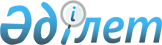 О внесении изменений в решение Кентауского городского маслихата от 22 декабря 2016 года № 59 "О городском бюджете на 2017-2019 годы"
					
			С истёкшим сроком
			
			
		
					Решение Кентауского городского маслихата Южно-Казахстанской области от 29 сентября 2017 года № 94. Зарегистрировано Департаментом юстиции Южно-Казахстанской области 4 октября 2017 года № 4225. Срок действия решения - до 1 января 2018 года
      В соответствии с пунктом 4 статьи 106 Бюджетного кодекса Республики Казахстан от 4 декабря 2008 года и подпунктом 1) пункта 1 статьи 6 Закона Республики Казахстан от 23 января 2001 года "О местном государственном управлении и самоуправлении в Республике Казахстан", Кентауский городской маслихат РЕШИЛ:
      1. Внести в решение Кентауского городского маслихата от 22 декабря 2016 года № 59 "О городском бюджете на 2017-2019 годы" (зарегистрировано в Реестре государственной регистрации нормативных правовых актов за № 3934, опубликовано 7 января 2017 года в газете "Кентау" и 7 января 2017 года в Эталонном контрольном банке нормативно правовых актов Республики Казахстан в электронном виде) следующие изменения:
      пункт 1 изложить в следующей редакции:
      "1. Утвердить городской бюджет города Кентау на 2017-2019 годы согласно приложениям 1 и 2 соответственно, в том числе на 2017 год в следующих объемах:
      1) доходы – 10 500 912 тысяч тенге, в том числе по:
      налоговым поступлениям – 975 899 тысяч тенге;
      неналоговым поступлениям – 30 093 тысяч тенге;
      поступления от продажи основного капитала – 20 660 тысяч тенге;
      поступлениям трансфертов – 9 474 260 тысяч тенге;
      2) затраты – 10 581 211 тысяч тенге;
      3) чистое бюджетное кредитование – 1 996 тысяч тенге, в том числе:
      бюджетные кредиты – 3 404 тысяч тенге;
      погашение бюджетных кредитов – 1 408 тысяч тенге;
      4) сальдо по операциям с финансовыми активами – 0:
      приобретение финансовых активов – 0;
      поступления от продажи финансовых активов государства – 0;
      5) дефицит бюджета – -82 295 тысяч тенге;
      6) финансирование дефицита бюджета – 82 295 тысяч тенге, в том числе:
      поступление займов – 3 404 тысяч тенге;
      погашение займов – 1 408 тысяч тенге;
      используемые остатки бюджетных средств – 80 299 тысяч тенге.".
      Приложение 1 и 6 к указанному решению изложить в новой редакции согласно приложению 1 и 2 к настоящему решению.
      2. Настоящее решение вводится в действие с 1 января 2017 года. Городской бюджет на 2017 год Перечень местных бюджетных программ по сельским округам на 2017 год
					© 2012. РГП на ПХВ «Институт законодательства и правовой информации Республики Казахстан» Министерства юстиции Республики Казахстан
				
      Председатель сессии

      городского маслихата

У. Абдуалиев

      Секретарь городского

      маслихата

Т. Балабиев
Приложение 1
к решению Кентауского
городского маслихата
от 29 сентября 2017 года № 94Приложение 1
к решению Кентауского
городского маслихата
от 22 декабря 2016 года № 59
Категория 
Категория 
Категория 
Категория 
Категория 
Сумма (тысяч тенге)
Класс 
Класс 
Класс 
Класс 
Сумма (тысяч тенге)
Подкласс
Подкласс
Подкласс
Сумма (тысяч тенге)
1
1
1
1
2
3
I. Доходы
10 500 912
1 
Налоговые поступления
975 899
01
Подоходный налог 
481 302
2 
Индивидуальный подоходный налог 
481 302
03
Социальный налог
231 669
1 
Социальный налог
231 669
04
Hалоги на собственность 
198 396
1 
Hалоги на имущество 
73 703
3 
Земельный налог 
29 129
4 
Hалог на транспортные средства 
95 234
5 
Единый земельный налог 
330
05
Внутренние налоги на товары, работы и услуги
48 382
2 
Акцизы 
4 202
3 
Поступления за использование природных и других ресурсов 
7 811
4 
Сборы за ведение предпринимательской и профессиональной деятельности 
35 470
5 
Налог на игорный бизнес 
899
07
Прочие налоги 
2 625
1 
Прочие налоги 
2 625
08
Обязательные платежи, взимаемые за совершение юридически значимых действий и (или) выдачу документов уполномоченными на то государственными органами или должностными лицами 
13 525
1 
Государственная пошлина 
13 525
2 
Неналоговые поступления 
30 093
01
Доходы от государственной собственности 
9 450
1 
Поступления части чистого дохода государственных предприятий
1 067
5 
Доходы от аренды имущества, находящегося в государственной собственности 
8 383
06
Прочие неналоговые поступления 
20 643
1 
Прочие неналоговые поступления 
20 643
3 
Поступления от продажи основного капитала 
20 660
01
Продажа государственного имущества, закрепленного за государственными учреждениями
5 725
1
Продажа государственного имущества, закрепленного за государственными учреждениями
5 725
03
Продажа земли и нематериальных активов 
14 935
1 
Продажа земли 
14 935
4 
Поступления трансфертов 
9 474 260
02
Трансферты из вышестоящих органов государственного управления
9 474 260
2 
Трансферты из областного бюджета
9 474 260
Функциональная группа
Функциональная группа
Функциональная группа
Функциональная группа
Функциональная группа
Сумма (тысяч тенге)
Функциональная подгруппа
Функциональная подгруппа
Функциональная подгруппа
Функциональная подгруппа
Сумма (тысяч тенге)
Администратор бюджетных программ
Администратор бюджетных программ
Администратор бюджетных программ
Сумма (тысяч тенге)
Программа
Программа
Сумма (тысяч тенге)
Наименование
Сумма (тысяч тенге)
2. Затраты
10 581 211
01
Государственные услуги общего характера
331 644
1
Представительные, исполнительные и другие органы, выполняющие общие функции государственного управления
224 415
112
Аппарат маслихата района (города областного значения)
26 791
001
Услуги по обеспечению деятельности маслихата района (города областного значения)
17 801
003
Капитальные расходы государственного органа 
8 990
122
Аппарат акима района (города областного значения)
96 377
001
Услуги по обеспечению деятельности акима района (города областного значения)
86 208
003
Капитальные расходы государственного органа 
10 169
123
Аппарат акима района в городе, города районного значения, поселка, села, сельского округа
101 247
001
Услуги по обеспечению деятельности акима района в городе, города районного значения, поселка, села, сельского округа
99 167
022
Капитальные расходы государственного органа
860
032
Капитальные расходы подведомственных государственных учреждений и организаций
1 220
2
Финансовая деятельность
549
459
Отдел экономики и финансов района (города областного значения)
549
010
Приватизация, управление коммунальным имуществом, постприватизационная деятельность и регулирование споров, связанных с этим
549
5
Планирование и статистическая деятельность
2 000
459
Отдел экономики и финансов района (города областного значения)
2 000
061
Проведение мероприятий за счет резерва Правительства Республики Казахстан для жизнеобеспечения населения при ликвидации чрезвычайных ситуаций природного и техногенного характера
2 000
9
Прочие государственные услуги общего характера
104 680
458
Отдел жилищно-коммунального хозяйства, пассажирского транспорта и автомобильных дорог района (города областного значения)
41 277
001
Услуги по реализации государственной политики на местном уровне в области жилищно-коммунального хозяйства, пассажирского транспорта и автомобильных дорог
38 340
013
Капитальные расходы государственного органа 
2 937
459
Отдел экономики и финансов района (города областного значения)
41 093
001
Услуги по реализации государственной политики в области формирования и развития экономической политики, государственного планирования, исполнения бюджета и управления коммунальной собственностью района (города областного значения)
41 093
482
Отдел предпринимательства и туризма района (города областного значения)
22 310
001
Услуги по реализации государственной политики на местном уровне в области развития предпринимательства и туризма
22 310
02
Оборона
561 384
1
Военные нужды
11 909
122
Аппарат акима района (города областного значения)
11 909
005
Мероприятия в рамках исполнения всеобщей воинской обязанности
11 909
2
Организация работы по чрезвычайным ситуациям
549 475
122
Аппарат акима района (города областного значения)
549 475
006
Предупреждение и ликвидация чрезвычайных ситуаций масштаба района (города областного значения)
548 985
007
Мероприятия по профилактике и тушению степных пожаров районного (городского) масштаба, а также пожаров в населенных пунктах, в которых не созданы органы государственной противопожарной службы
490
03
Общественный порядок, безопасность, правовая, судебная, уголовно-исполнительная деятельность
28 092
9
Прочие услуги в области общественного порядка и безопасности
28 092
458
Отдел жилищно-коммунального хозяйства, пассажирского транспорта и автомобильных дорог района (города областного значения)
28 092
021
Обеспечение безопасности дорожного движения в населенных пунктах
28 092
04
Образование
4 630 267
1
Дошкольное воспитание и обучение
1 049 467
123
Аппарат акима района в городе, города районного значения, поселка, села, сельского округа
197 680
004
Обеспечение деятельности организаций дошкольного воспитания и обучения
138 697
041
Реализация государственного образовательного заказа в дошкольных организациях образования
58 983
464
Отдел образования района (города областного значения)
851 787
009
Обеспечение деятельности организаций дошкольного воспитания и обучения
248 272
040
Реализация государственного образовательного заказа в дошкольных организациях образования
603 515
2
Начальное, основное среднее и общее среднее образование
3 299 820
123
Аппарат акима района в городе, города районного значения, поселка, села, сельского округа
2 050
005
Организация бесплатного подвоза учащихся до школы и обратно в сельской местности
2 050
464
Отдел образования района (города областного значения)
3 292 490
003
Общеобразовательное обучение
3 156 021
006
Дополнительное образование для детей
136 469
467
Отдел строительства района (города областного значения)
5 280
024
Строительство и реконструкция объектов начального, основного среднего и общего среднего образования
5 280
9
Прочие услуги в области образования
280 980
464
Отдел образования района (города областного значения)
280 980
001
Услуги по реализации государственной политики на местном уровне в области образования 
10 644
005
Приобретение и доставка учебников, учебно-методических комплексов для государственных учреждений образования района (города областного значения)
132 755
007
Проведение школьных олимпиад, внешкольных мероприятий и конкурсов районного (городского) масштаба
840
015
Ежемесячные выплаты денежных средств опекунам (попечителям) на содержание ребенка-сироты (детей-сирот), и ребенка (детей), оставшегося без попечения родителей
31 658
067
Капитальные расходы подведомственных государственных учреждений и организаций
105 083
05
Здравоохранение
69
9
Прочие услуги в области здравоохранения
69
123
Аппарат акима района в городе, города районного значения, поселка, села, сельского округа
69
002
Организация в экстренных случаях доставки тяжелобольных людей до ближайшей организации здравоохранения, оказывающей врачебную помощь
69
06
Социальная помощь и социальное обеспечение
896 254
1
Социальное обеспечение
409 874
451
Отдел занятости и социальных программ района (города областного значения)
403 694
016
Государственные пособия на детей до 18 лет
141 730
025
Внедрение обусловленной денежной помощи по проекту "Өрлеу"
261 964
464
Отдел образования района (города областного значения)
6 180
030
Содержание ребенка (детей), переданного патронатным воспитателям
6 180
2
Социальная помощь
441 928
123
Аппарат акима района в городе, города районного значения, поселка, села, сельского округа
11 257
003
Оказание социальной помощи нуждающимся гражданам на дому
11 257
451
Отдел занятости и социальных программ района (города областного значения)
429 203
002
Программа занятости
184 805
004
Оказание социальной помощи на приобретение топлива специалистам здравоохранения, образования, социального обеспечения, культуры, спорта и ветеринарии в сельской местности в соответствии с законодательством Республики Казахстан
9 499
006
Оказание жилищной помощи
13 767
007
Социальная помощь отдельным категориям нуждающихся граждан по решениям местных представительных органов
35 476
010
Материальное обеспечение детей-инвалидов, воспитывающихся и обучающихся на дому
2 002
014
Оказание социальной помощи нуждающимся гражданам на дому
45 086
017
Обеспечение нуждающихся инвалидов обязательными гигиеническими средствами и предоставление услуг специалистами жестового языка, индивидуальными помощниками в соответствии с индивидуальной программой реабилитации инвалида
109 587
023
Обеспечение деятельности центров занятости населения
28 981
464
Отдел образования района (города областного значения)
1 468
008
Социальная поддержка обучающихся и воспитанников организаций образования очной формы обучения в виде льготного проезда на общественном транспорте (кроме такси) по решению местных представительных органов
1 468
9
Прочие услуги в области социальной помощи и социального обеспечения
44 452
451
Отдел занятости и социальных программ района (города областного значения)
44 452
001
Услуги по реализации государственной политики на местном уровне в области обеспечения занятости и реализации социальных программ для населения
37 383
011
Оплата услуг по зачислению, выплате и доставке пособий и других социальных выплат
3 705
050
Реализация Плана мероприятий по обеспечению прав и улучшению качества жизни инвалидов в Республике Казахстан на 2012 – 2018 годы
3 364
07
Жилищно-коммунальное хозяйство
1 956 106
1
Жилищное хозяйство
383 759
458
Отдел жилищно-коммунального хозяйства, пассажирского транспорта и автомобильных дорог района (города областного значения)
13 280
006
Мероприятия, направленные на поддержание сейсмоустойчивости жилых зданий, расположенных в сейсмоопасных регионах Республики Казахстан
9 680
049
Проведение энергетического аудита многоквартирных жилых домов 
3 600
467
Отдел строительства района (города областного значения)
357 772
003
Проектирование и (или) строительство, реконструкция жилья коммунального жилищного фонда
324 855
004
Проектирование, развитие и (или) обустройство инженерно-коммуникационной инфраструктуры
32 917
479
Отдел жилищной инспекции района (города областного значения)
12 707
001
Услуги по реализации государственной политики на местном уровне в области жилищного фонда
12 707
2
Коммунальное хозяйство
954 726
458
Отдел жилищно-коммунального хозяйства, пассажирского транспорта и автомобильных дорог района (города областного значения)
954 726
029
Развитие системы водоснабжения и водоотведения 
541 036
048
Развитие благоустройства городов и населенных пунктов
2 800
058
Развитие системы водоснабжения и водоотведения в сельских населенных пунктах
410 890
3
Благоустройство населенных пунктов
617 621
123
Аппарат акима района в городе, города районного значения, поселка, села, сельского округа
5 314
008
Освещение улиц населенных пунктов
1 149
010
Содержание мест захоронений и погребение безродных
66
011
Благоустройство и озеленение населенных пунктов
4 099
458
Отдел жилищно-коммунального хозяйства, пассажирского транспорта и автомобильных дорог района (города областного значения)
612 307
015
Освещение улиц в населенных пунктах
47 674
016
Обеспечение санитарии населенных пунктов
50 766
017
Содержание мест захоронений и захоронение безродных
1 605
018
Благоустройство и озеленение населенных пунктов
512 262
08
Культура, спорт, туризм и информационное пространство
611 596
1
Деятельность в области культуры
39 618
455
Отдел культуры и развития языков района (города областного значения)
39 618
003
Поддержка культурно-досуговой работы
39 618
2
Спорт
449 579
465
Отдел физической культуры и спорта района (города областного значения)
128 654
001
Услуги по реализации государственной политики на местном уровне в сфере физической культуры и спорта
9 611
005
Развитие массового спорта и национальных видов спорта 
112 395
006
Проведение спортивных соревнований на районном (города областного значения) уровне
2 337
007
Подготовка и участие членов сборных команд района (города областного значения) по различным видам спорта на областных спортивных соревнованиях
4 311
467
Отдел строительства района (города областного значения)
320 925
008
Развитие объектов спорта
320 925
3
Информационное пространство
60 019
455
Отдел культуры и развития языков района (города областного значения)
47 688
006
Функционирование районных (городских) библиотек
40 931
007
Развитие государственного языка и других языков народа Казахстана
6 757
456
Отдел внутренней политики района (города областного значения)
12 331
002
Услуги по проведению государственной информационной политики
12 331
9
Прочие услуги по организации культуры, спорта, туризма и информационного пространства
62 380
455
Отдел культуры и развития языков района (города областного значения)
19 390
001
Услуги по реализации государственной политики на местном уровне в области развития языков и культуры
17 340
032
Капитальные расходы подведомственных государственных учреждений и организаций
2 050
456
Отдел внутренней политики района (города областного значения)
42 990
001
Услуги по реализации государственной политики на местном уровне в области информации, укрепления государственности и формирования социального оптимизма граждан
16 497
003
Реализация мероприятий в сфере молодежной политики
26 089
006
Капитальные расходы государственного органа 
188
032
Капитальные расходы подведомственных государственных учреждений и организаций
216
09
Топливно-энергетический комплекс и недропользование
298 187
9
Прочие услуги в области топливно-энергетического комплекса и недропользования
298 187
458
Отдел жилищно-коммунального хозяйства, пассажирского транспорта и автомобильных дорог района (города областного значения)
298 187
036
Развитие газотранспортной системы 
298 187
10
Сельское, водное, лесное, рыбное хозяйство, особо охраняемые природные территории, охрана окружающей среды и животного мира, земельные отношения
85 232
1
Сельское хозяйство
83 873
473
Отдел ветеринарии района (города областного значения)
62 729
001
Услуги по реализации государственной политики на местном уровне в сфере ветеринарии
19 496
005
Обеспечение функционирования скотомогильников (биотермических ям) 
1 201
006
Организация санитарного убоя больных животных
290
007
Организация отлова и уничтожения бродячих собак и кошек
3 886
008
Возмещение владельцам стоимости изымаемых и уничтожаемых больных животных, продуктов и сырья животного происхождения
596
009
Проведение ветеринарных мероприятий по энзоотическим болезням животных
9 217
010
Проведение мероприятий по идентификации сельскохозяйственных животных
492
011
Проведение противоэпизоотических мероприятий
27 551
477
Отдел сельского хозяйства и земельных отношений района (города областного значения) 
21 144
001
Услуги по реализации государственной политики на местном уровне в сфере сельского хозяйства и земельных отношений
21 144
9
Прочие услуги в области сельского, водного, лесного, рыбного хозяйства, охраны окружающей среды и земельных отношений
1 359
459
Отдел экономики и финансов района (города областного значения)
1 359
099
Реализация мер по оказанию социальной поддержки специалистов
1 359
11
Промышленность, архитектурная, градостроительная и строительная деятельность
83 577
2
Архитектурная, градостроительная и строительная деятельность
83 577
467
Отдел строительства района (города областного значения)
14 762
001
Услуги по реализации государственной политики на местном уровне в области строительства
14 762
468
Отдел архитектуры и градостроительства района (города областного значения)
68 815
001
Услуги по реализации государственной политики в области архитектуры и градостроительства на местном уровне 
13 838
003
Разработка схем градостроительного развития территории района и генеральных планов населенных пунктов
54 977
12
Транспорт и коммуникации
298 272
1
Автомобильный транспорт
297 772
123
Аппарат акима района в городе, города районного значения, поселка, села, сельского округа
12 230
013
Обеспечение функционирования автомобильных дорог в городах районного значения, поселках, селах, сельских округах
2 886
045
Капитальный и средний ремонт автомобильных дорог улиц населенных пунктов
9 344
458
Отдел жилищно-коммунального хозяйства, пассажирского транспорта и автомобильных дорог района (города областного значения)
285 542
022
Развитие транспортной инфраструктуры
7 368
023
Обеспечение функционирования автомобильных дорог
17 156
045
Капитальный и средний ремонт автомобильных дорог районного значения и улиц населенных пунктов
261 018
9
Прочие услуги в сфере транспорта и коммуникаций
500
458
Отдел жилищно-коммунального хозяйства, пассажирского транспорта и автомобильных дорог района (города областного значения)
500
037
Субсидирование пассажирских перевозок по социально значимым городским (сельским), пригородным и внутрирайонным сообщениям
500
13
Прочие
759 528
9
Прочие
759 528
123
Аппарат акима района в городе, города районного значения, поселка, села, сельского округа
24 375
040
Реализация мер по содействию экономическому развитию регионов в рамках Программы развития регионов до 2020 года
24 375
459
Отдел экономики и финансов района (города областного значения)
500
012
Резерв местного исполнительного органа района (города областного значения) 
500
467
Отдел строительства района (города областного значения)
228 926
085
Реализация бюджетных инвестиционных проектов в моногородах
228 926
479
Отдел жилищной инспекции района (города областного значения)
505 727
065
Формирование или увеличение уставного капитала юридических лиц
505 727
14
Обслуживание долга
33
1
Обслуживание долга
33
459
Отдел экономики и финансов района (города областного значения)
33
021
Обслуживание долга местных исполнительных органов по выплате вознаграждений и иных платежей по займам из областного бюджета
33
15
Трансферты
40 970
1
Трансферты
40 970
459
Отдел экономики и финансов района (города областного значения)
40 970
006
Возврат неиспользованных (недоиспользованных) целевых трансфертов
13 693
051
Трансферты органам местного самоуправления
22 098
054
Возврат сумм неиспользованных (недоиспользованных) целевых трансфертов, выделенных из республиканского бюджета за счет целевого трансферта из Национального фонда Республики Казахстан
5 179
3. Чистое бюджетное кредитование
1 996
Функциональная группа
Функциональная группа
Функциональная группа
Функциональная группа
Функциональная группа
Сумма (тысяч тенге)
Функциональная подгруппа
Функциональная подгруппа
Функциональная подгруппа
Функциональная подгруппа
Сумма (тысяч тенге)
Администратор бюджетных программ
Администратор бюджетных программ
Администратор бюджетных программ
Сумма (тысяч тенге)
Программа
Программа
Сумма (тысяч тенге)
Наименование
Сумма (тысяч тенге)
Бюджетные кредиты
3 404
10
Сельское, водное, лесное, рыбное хозяйство, особо охраняемые природные территории, охрана окружающей среды и животного мира, земельные отношения 
3 404
01
Сельское хозяйство
3 404
459
Отдел экономики и финансов района (города областного значения)
3 404
018
Бюджетные кредиты для реализации мер социальной поддержки специалистов
3 404
Категория
Категория
Категория
Категория
Категория
Сумма (тысяч тенге)
Класс
Класс
Класс
Класс
Сумма (тысяч тенге)
Подкласс
Подкласс
Подкласс
Сумма (тысяч тенге)
Специфика
Специфика
Сумма (тысяч тенге)
Погашение бюджетных кредитов 
1 408
5 
Погашение бюджетных кредитов 
1 408
01
Погашение бюджетных кредитов 
1 408
1 
Погашение бюджетных кредитов, выданных из государственного бюджета 
1 408
13
Погашение бюджетных кредитов, выданных из местного бюджета физическим лицам
1 408
4. Сальдо по операциям с финансовыми активами
0
Функциональная группа
Функциональная группа
Функциональная группа
Функциональная группа
Функциональная группа
Сумма (тысяч тенге)
Функциональная подгруппа
Функциональная подгруппа
Функциональная подгруппа
Функциональная подгруппа
Сумма (тысяч тенге)
Администратор бюджетных программ
Администратор бюджетных программ
Администратор бюджетных программ
Сумма (тысяч тенге)
Программа
Программа
Сумма (тысяч тенге)
Наименование
Сумма (тысяч тенге)
Приобретение финансовых активов
0
Поступления от продажи финансовых активов государства
0
5. Дефицит бюджета
-82 295
6. Финансирование дефицита бюджета
82 295
Категория
Категория
Категория
Категория
Категория
Сумма (тысяч тенге)
Класс
Класс
Класс
Класс
Сумма (тысяч тенге)
Подкласс
Подкласс
Подкласс
Сумма (тысяч тенге)
Специфика
Специфика
Сумма (тысяч тенге)
Наименование
Сумма (тысяч тенге)
Поступление займов
3404
7
Поступление займов
3404
01
Внутренние государственные займы
3404
2
Договоры займа
3404
03
Займы, получаемые местным исполнительным органом района (города областного значения)
3404
Функциональная группа
Функциональная группа
Функциональная группа
Функциональная группа
Функциональная группа
Сумма (тысяч тенге)
Функциональная подгруппа
Функциональная подгруппа
Функциональная подгруппа
Функциональная подгруппа
Сумма (тысяч тенге)
Администратор бюджетных программ
Администратор бюджетных программ
Администратор бюджетных программ
Сумма (тысяч тенге)
Программа
Программа
Сумма (тысяч тенге)
Наименование
Сумма (тысяч тенге)
Погашение займов
1 408
16
Погашение займов
1 408
1
Погашение займов
1 408
459
Отдел экономики и финансов района (города областного значения)
1 408
005
Погашение долга местного исполнительного органа перед вышестоящим бюджетом
1 408
Используемые остатки бюджетных средств
80 299Приложение 2
к решению Кентауского
городского маслихата
от 29 сентября 2017 года № 94Приложение 6
к решению Кентауского
городского маслихата
от 22 декабря 2016 года № 59
Программа
Найменование
Аппарат акима ауыла Ачисай
Аппарат акима ауыла Байылдыр 
Аппарат акима ауыла Хантаги 
Аппарат акима ауыла Карнак 
Всего
123 001
Услуги по обеспечению деятельности акима района в городе, города районного значения, поселка, аула (села), аульного (сельского) округа
24716
18544
26170
29737
99167
123 002
Организация в экстренных случаях доставки тяжелобольных людей до ближайшей организации здравоохранения, оказывающей врачебную помощь
26
0
43
0
69
123 003
Оказание социальной помощи нуждающимся гражданам на дому
2216
1059
2313
5669
11257
123 004
Поддержка организаций дошкольного воспитания и обучения
0
20245
42776
75676
138697
123 005
Организация бесплатного подвоза учащихся до школы и обратно в аульной (сельской) местности
0
0
673
1377
2050
123 008
Освещение улиц населенных пунктов
1016
133
0
0
1149
123 010
Содержание мест захоронений и погребение безродных
0
66
0
0
66
123 011
Благоустройство и озеленение населенных пунктов
349
370
2445
935
4099
123 013
Обеспечение функционирования автомобильных дорог в городах районного значения, поселках, аулах (селах), аульных (сельских) округах
2230
290
366
0
2886
123 022
Капитальные расходы государственных органов
220
0
420
220
860
123 032
Капитальные расходы подведомственных государственных учреждений и организаций
0
980
60
180
1220
123 040
Реализация мер по содействию экономическому развитию регионов в рамках Программы "Развитие регионов" 
2072
1536
6397
14370
24375
123 041
Реализация государственного образовательного заказа в дошкольных организациях образования
0
6141
0
52842
58983
123 045
Капитальный и средний ремонт автомобильных дорог улиц населенных пунктов
0
0
3248
6096
9344
Итого
32845
49364
84911
187102
354222